The City School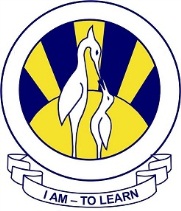 North Nazimabad Boys CampusTopic: Mixed Concept (Paper II)Mr. MohsinZakiSubject: MathematicsGrade: 09 Q1: y = p2 +6p Find the value of p when y = 3Give your answer correct to two decimal placesQ2: A ladder 5.8 m long stands on level ground and its top just reaches the top of a wall 4.1 m high. How far is the foot of the ladder from the wall?			Q3: The length of the diagonal of a rectangular board is 61 m and the length of one side is 60 m.  Find:a.  the width of the board									
b.  area of the board										Q4: 200 students took a test. The cumulative frequency graph information about their marks is shown below: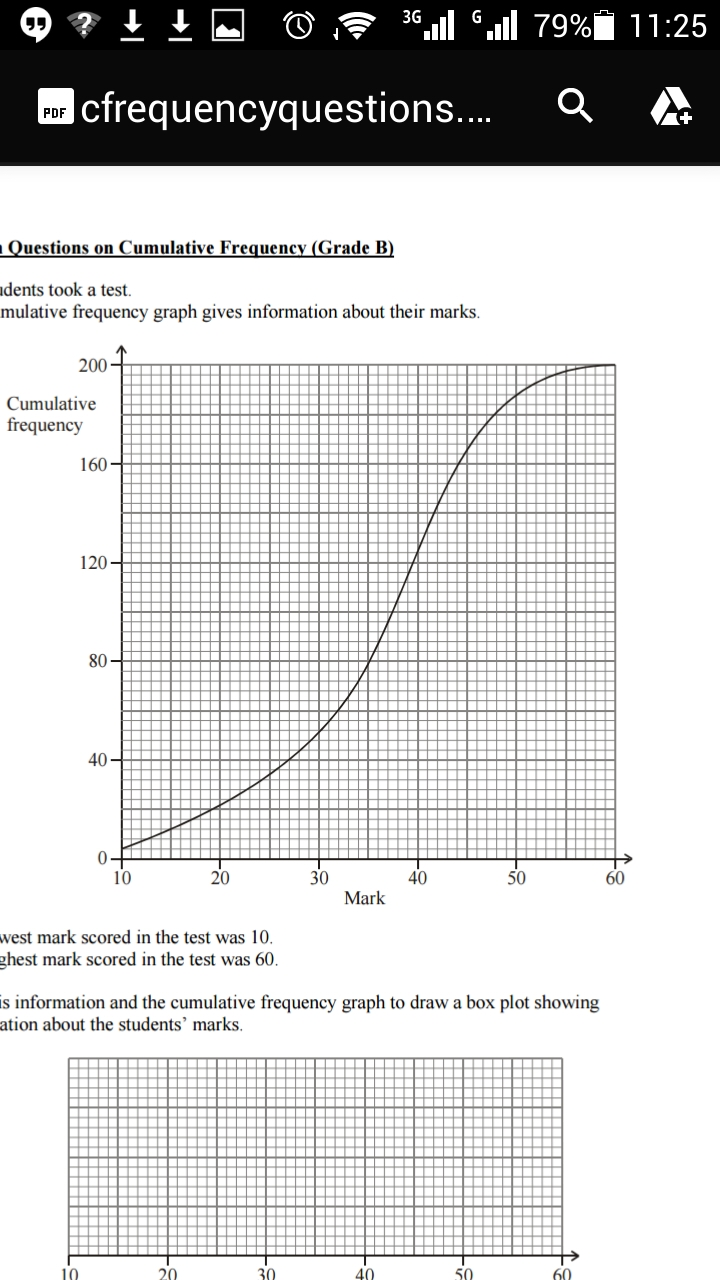 Use your graph to estimateMedian, Lower Quartile, Upper Quartile						Inter Quartile Range						20th  and 80th PercentileQ5: A square has side length (x+2)cm. A right – angled isosceles triangle has its two equal sides of length (2x + 1)cm. The area of the square is equal to the area of triangle.Write down an equation in xShow that your equation simplifies to 2x2 – 4x -7 By solving the equation find the perimeter of a square.Q6: Find the unknown values in the given figure. Give your answer correct to two significant figures or nearest degree									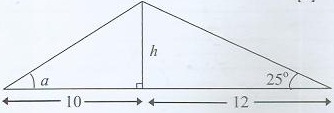 Q7: Given circle has a radius of 11cm. Take π=3.142 to calculate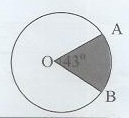 i) the length of the minor arc AB							ii) the area of the minor sector AOBQ8: A straight line px = 5y + 4 has the same gradient as the line 7x + 6y + 5 =0. Find the value of m.Q9: A shopkeeper buys paint at $32 per tin. He  marks up the price of eah tin of paint such that he can make a profit of 15% in each tin.Find the selling price of each tin.Calculate the total; amount that customer has to pay for 5tins of paint.